SUBJECTBTEC ActingNo examNo examSUBJECTBTEC Musical TheatreNo examNo examSUBJECTGCSE FoodWhat is the test about?The test will cover:  AQA GCSE Food Preparation and Nutrition Diet, Nutrition and health Food science Food safety Food choice Food provenance What do pupils use to revise?	Knowledge OrganisersRevision Guide AQA  Revision Cards AQA Vocabulary/Glossary for keywords Class books https://senecalearning.com/en-GB/blog/free-aqa-food-prep-nutrition-gcse-revision/What format of questioning is Used?Section A will be 20 multiple choice questions. Section B will be a mix of shorter question (4 marks) up to longer questions (12 marks)What about the extended writing section? • The advance AQA information covers Paper 1: Food Preparation and Nutrition only •Extended writing questions cover the following topics:Making informed choicesDiet, Nutrition and HealthCarbohydratesBuying and Storing FoodPreparing, cooking and servingFood and the environmentFood Production PLEASE NOTE OTHER TOPICS WILL APPEAR ON THE REST OF THE PAPER. What is the test about?The test will cover:  AQA GCSE Food Preparation and Nutrition Diet, Nutrition and health Food science Food safety Food choice Food provenance What do pupils use to revise?	Knowledge OrganisersRevision Guide AQA  Revision Cards AQA Vocabulary/Glossary for keywords Class books https://senecalearning.com/en-GB/blog/free-aqa-food-prep-nutrition-gcse-revision/What format of questioning is Used?Section A will be 20 multiple choice questions. Section B will be a mix of shorter question (4 marks) up to longer questions (12 marks)What about the extended writing section? • The advance AQA information covers Paper 1: Food Preparation and Nutrition only •Extended writing questions cover the following topics:Making informed choicesDiet, Nutrition and HealthCarbohydratesBuying and Storing FoodPreparing, cooking and servingFood and the environmentFood Production PLEASE NOTE OTHER TOPICS WILL APPEAR ON THE REST OF THE PAPER. SUBJECTBTEC EnterpriseNo examNo examSUBJECTGCSE Computer ScienceWhat 	is the test about?	Paper 1 – Computer Systems 1.1 System Architecture, 1.2 Memory and Storage, 1.3 computer-networks-connections-and-protocols, 1.4 Network Security, 1.5 System Software, 1.6 Ethical, legal, cultural issues   Paper 2 – Computational algorithms & programming 2.1 Algorithms, 2.2 Programming techniques, 2.3 Robust Programs, 2.4 Boolean Logic, 2.5 IDE and programming languagesWhat do pupils use to revise?Craig n Dave videosKnowledge OrganisersRevision Guide available from ScoPayOne Drive WorkbooksGCSE PodResources available on TeamsWhat format of questioning is used?	A variety of question styles is used:Short-answer 	questions (beginning ‘Give…’or‘ State…’) (1/2mark questions)Open-response questions (beginning ‘Describe…’or ‘Explain…’) (3/4 mark questions)Extended writing (beginning 	‘Discuss…’)  (6	 mark questions)
What about the extended writing section?Some questions will require an extended response. Extended response assessment will enable learners to demonstrate the ability to construct and develop a sustained line of reasoning.  This will include 8-mark questioning.What 	is the test about?	Paper 1 – Computer Systems 1.1 System Architecture, 1.2 Memory and Storage, 1.3 computer-networks-connections-and-protocols, 1.4 Network Security, 1.5 System Software, 1.6 Ethical, legal, cultural issues   Paper 2 – Computational algorithms & programming 2.1 Algorithms, 2.2 Programming techniques, 2.3 Robust Programs, 2.4 Boolean Logic, 2.5 IDE and programming languagesWhat do pupils use to revise?Craig n Dave videosKnowledge OrganisersRevision Guide available from ScoPayOne Drive WorkbooksGCSE PodResources available on TeamsWhat format of questioning is used?	A variety of question styles is used:Short-answer 	questions (beginning ‘Give…’or‘ State…’) (1/2mark questions)Open-response questions (beginning ‘Describe…’or ‘Explain…’) (3/4 mark questions)Extended writing (beginning 	‘Discuss…’)  (6	 mark questions)
What about the extended writing section?Some questions will require an extended response. Extended response assessment will enable learners to demonstrate the ability to construct and develop a sustained line of reasoning.  This will include 8-mark questioning.SUBJECTBTEC DanceWhat is the test about? This is their ACTUAL final written exam for BTEC dance having done 2 of the 3 written exams already. Component 3: Responding to a briefActivity 4: EvaluationThis is based on the external exam and began at the end of January. Students have been allocated approximately 8 hours of practical preparation time to respond to a given brief to create a dance piece as part of a creative team. As well as the 8 practical preparation hours that students have had/ are currently doing in lessons, students will do 3 written exams. One of these (Activity 4- Evaluation) will fall in the mock exam timetabled week but it is NOT a mock, it is the Actual EXAM. What do pupils use to revise? *The supplied brief and exploration work that we will be working on in lessons *Resource sheets supplied by Mrs Fleming (also on Teams) *Draft answers can be submitted to Mrs Fleming for feedback *Students are allowed to take in 1 side of A4 notes related to the prescribed bullet points for this exam (Activity 4- Evaluation). These will be submitted and checked in the exam and MUST not be complete sentences. The notes will be collected in.  Pupils will need to ensure that they:Confidently know their dance piece.How their dance piece (and costume if designer) showed the brief ‘Better together’How the piece was developed by themselves and their group (their dance company) The key strengths of their work: Group AND individual The key areas for improvement: Group AND individual This includes independent preparation at home prior to the exam. What format of questioning is used? Extended answer only following a prescribed structure and list of bullet points (pupils already know this)  What about the extended writing section? It is just an extended written exam, as detailed above. Students have these bullet points and have been given a resource booklet that outlines each stage of the exam with Top tips, resources sheets and example answers. What is the test about? This is their ACTUAL final written exam for BTEC dance having done 2 of the 3 written exams already. Component 3: Responding to a briefActivity 4: EvaluationThis is based on the external exam and began at the end of January. Students have been allocated approximately 8 hours of practical preparation time to respond to a given brief to create a dance piece as part of a creative team. As well as the 8 practical preparation hours that students have had/ are currently doing in lessons, students will do 3 written exams. One of these (Activity 4- Evaluation) will fall in the mock exam timetabled week but it is NOT a mock, it is the Actual EXAM. What do pupils use to revise? *The supplied brief and exploration work that we will be working on in lessons *Resource sheets supplied by Mrs Fleming (also on Teams) *Draft answers can be submitted to Mrs Fleming for feedback *Students are allowed to take in 1 side of A4 notes related to the prescribed bullet points for this exam (Activity 4- Evaluation). These will be submitted and checked in the exam and MUST not be complete sentences. The notes will be collected in.  Pupils will need to ensure that they:Confidently know their dance piece.How their dance piece (and costume if designer) showed the brief ‘Better together’How the piece was developed by themselves and their group (their dance company) The key strengths of their work: Group AND individual The key areas for improvement: Group AND individual This includes independent preparation at home prior to the exam. What format of questioning is used? Extended answer only following a prescribed structure and list of bullet points (pupils already know this)  What about the extended writing section? It is just an extended written exam, as detailed above. Students have these bullet points and have been given a resource booklet that outlines each stage of the exam with Top tips, resources sheets and example answers. SUBJECTGCSE English Language/LiteratureWhat is the test about?English Language – Paper 2, Non-FictionNon - Fiction comprehensionTransactional writingEnglish LiteratureRomeo and JulietPoetry anthologyWhat do pupils use to revise?Knowledge OrganisersSways about the exam elementsGCSE PodLearn key quotations from Romeo and Juliet and the 18 poems in the anthology.English LanguageRevise the 4 types of English Language reading questions assessed on this exam:·   ‘Search and find’·   ‘Language analysis’·    ‘Evaluation’·   ‘Comparison’Revise the format of the 7 different types on transactional writing.Formal lettersArticlesEnglish LiteratureStudents should revise the plot and character from Romeo and Juliet looking at key moments in the play. Learn quotations relevant for each character and theme. Revise each of the 18 poems in the anthology and ensure for each poem you know the meaning, context, structure and language choices made by the writer.What format of questioning is used?English LanguageEnglish Language Section A = 6 questions about two pieces of Non-fiction.Section B = 2 Transactional writing tasks.English Literature Section A = Romeo and JulietOne extract question.One essay question based on a theme or character. Knowledge of the whole text is expected. Section B= Poetry anthologyPart a) 20-minute analysis of one poem printed on the exam paper.Part b) 40-minute analysis comparing two poems printed on the exam paper.What about the extended writing section?N/AWhat is the test about?English Language – Paper 2, Non-FictionNon - Fiction comprehensionTransactional writingEnglish LiteratureRomeo and JulietPoetry anthologyWhat do pupils use to revise?Knowledge OrganisersSways about the exam elementsGCSE PodLearn key quotations from Romeo and Juliet and the 18 poems in the anthology.English LanguageRevise the 4 types of English Language reading questions assessed on this exam:·   ‘Search and find’·   ‘Language analysis’·    ‘Evaluation’·   ‘Comparison’Revise the format of the 7 different types on transactional writing.Formal lettersArticlesEnglish LiteratureStudents should revise the plot and character from Romeo and Juliet looking at key moments in the play. Learn quotations relevant for each character and theme. Revise each of the 18 poems in the anthology and ensure for each poem you know the meaning, context, structure and language choices made by the writer.What format of questioning is used?English LanguageEnglish Language Section A = 6 questions about two pieces of Non-fiction.Section B = 2 Transactional writing tasks.English Literature Section A = Romeo and JulietOne extract question.One essay question based on a theme or character. Knowledge of the whole text is expected. Section B= Poetry anthologyPart a) 20-minute analysis of one poem printed on the exam paper.Part b) 40-minute analysis comparing two poems printed on the exam paper.What about the extended writing section?N/ASUBJECTGCSE GeographyWhat is the test about?Paper 1 Physical Geography (1 hour)
Section A The challenge of natural hazards and Section C Physical Landscapes in the UK (Rivers and Coast)

Paper 2 Human Geography  (30 mins)
Section C The challenge of resource management

Paper 3 Geographical applications (30 mins)
Section B Fieldwork
Geographical Skills based questions (graphs, maps and fieldwork techniques) All the techniques...

What do pupils use to revise?
Their notes, revision cards and exercise books, any revision guides they may have purchased through school.
Websites such as:-
BHS Geography VLE...  (Username = pupil  Password = appleton)
GCSE Pods....BBC Bitesize…
Cool Geography...

What format of questioning is used?
Multiple-choice questions (1-mark questions)
Short-answer questions (beginning ‘Give…’ or ‘Complete…’) (1/2 mark questions)
Open-response questions (beginning ‘Describe…’ or ‘Explain…’) (5/6 mark questions)
Extended writing (beginning ‘Discuss… ’ or Evaluate) (9 mark questions with 3 SPaG)
The exam starts with the most structured questions, multiple choice and short answer with the extended writing section later in the paper.

What about the extended writing section?
The last question in each section requires extended writing.  Spelling, punctuation and grammar will be marked in this section.What is the test about?Paper 1 Physical Geography (1 hour)
Section A The challenge of natural hazards and Section C Physical Landscapes in the UK (Rivers and Coast)

Paper 2 Human Geography  (30 mins)
Section C The challenge of resource management

Paper 3 Geographical applications (30 mins)
Section B Fieldwork
Geographical Skills based questions (graphs, maps and fieldwork techniques) All the techniques...

What do pupils use to revise?
Their notes, revision cards and exercise books, any revision guides they may have purchased through school.
Websites such as:-
BHS Geography VLE...  (Username = pupil  Password = appleton)
GCSE Pods....BBC Bitesize…
Cool Geography...

What format of questioning is used?
Multiple-choice questions (1-mark questions)
Short-answer questions (beginning ‘Give…’ or ‘Complete…’) (1/2 mark questions)
Open-response questions (beginning ‘Describe…’ or ‘Explain…’) (5/6 mark questions)
Extended writing (beginning ‘Discuss… ’ or Evaluate) (9 mark questions with 3 SPaG)
The exam starts with the most structured questions, multiple choice and short answer with the extended writing section later in the paper.

What about the extended writing section?
The last question in each section requires extended writing.  Spelling, punctuation and grammar will be marked in this section.SUBJECTGCSE MathsWhat 	is the	test about?Paper 1: Non-calculator (1 hour 30 minutes)Paper 2: Calculator (1 hour 30 minutes)Specific topics on each paper will be as follows:Foundation Paper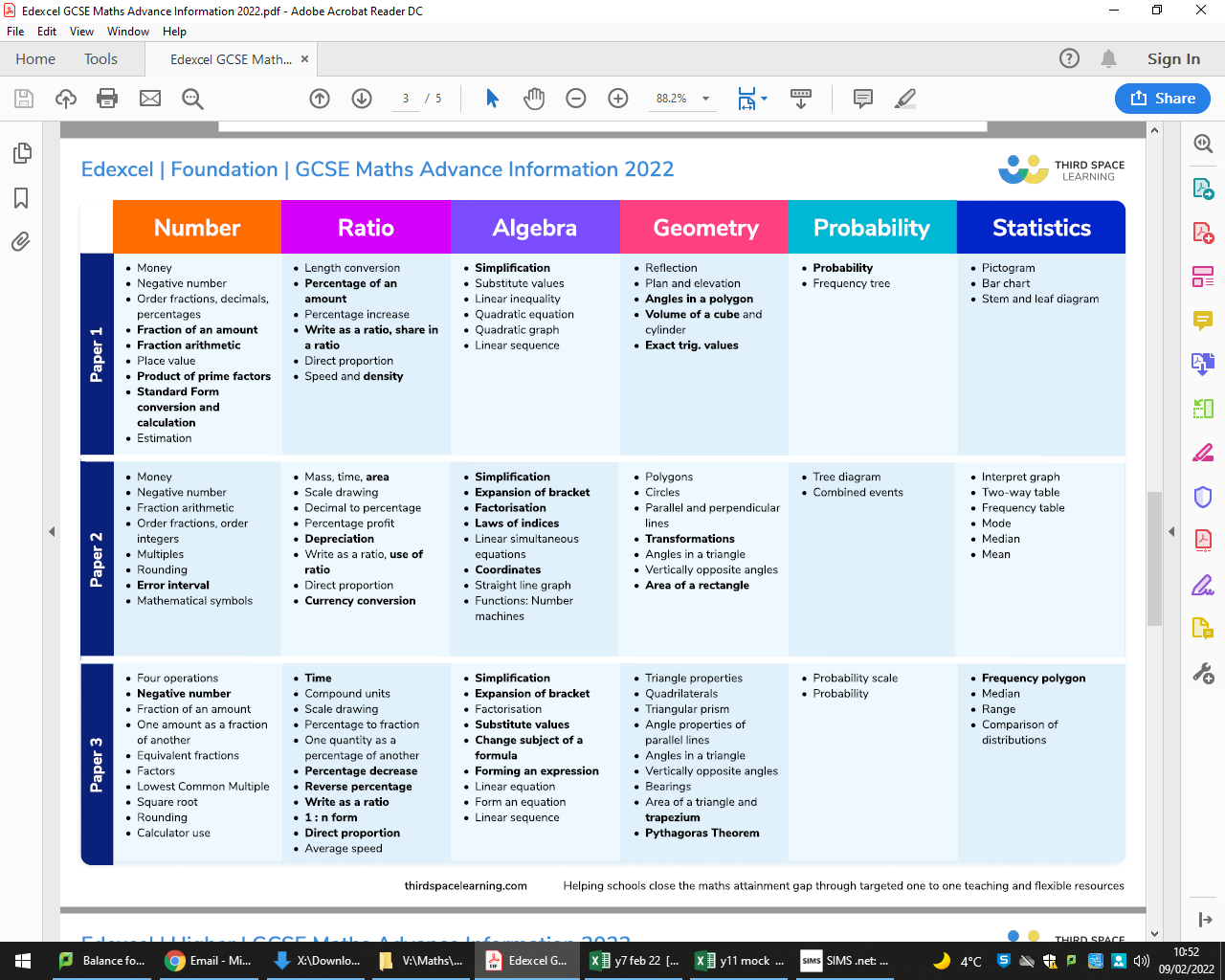 Higher Paper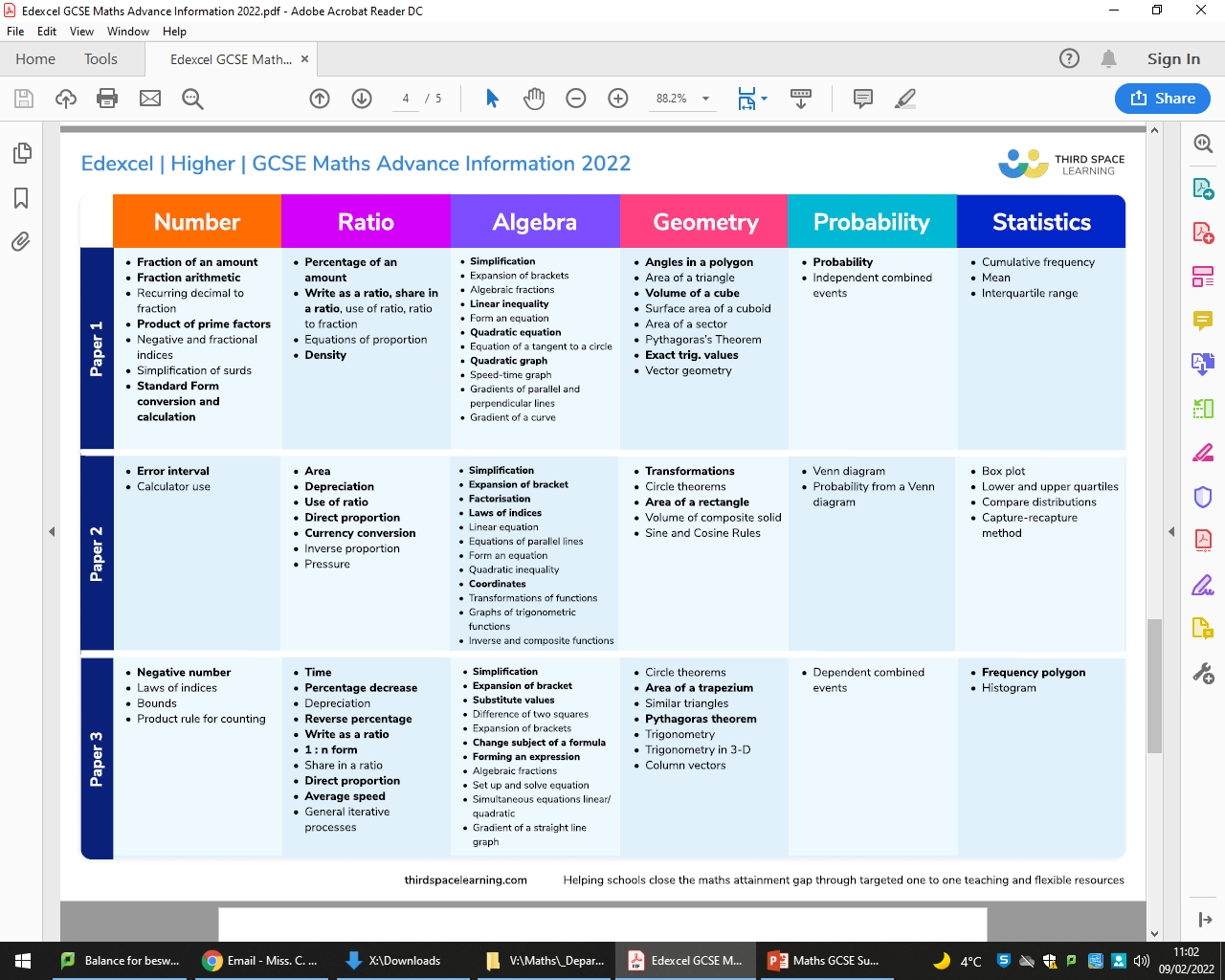 What is the Test about?• Set works questions that will focus on section B of the Badinerie and on the second verse and chorus of Africa. These questions will focus on an analysis of the musical elements in the sections abovementioned.The exam board has also identified the specific genres students can expect for the unprepared extracts, the extended response and the focus of the dictation questionUnprepared extracts will be in the following genres:
- Romantic music
- vocal ensembles
- film music
- pop
The extended response will be in Area of Study 3, Music for FilmThe dictation question will require candidates to notate pitch only.Questions for the set works, unprepared extracts and extended response will focus on the analysis of music with reference to the musical elements (Dynamics, Rhythm, Structure, Melody/Pitch, Instrumentation, Tempo, Texture, Tonality, Harmony) as well as stylistic traits of the music heard. Here are a few examples of the type of questions that may be asked for the unprepared extracts:Identify the time signature.What is the metre of this piece?Identify the structure of this piece?Identify the chord in bar x.Identify a bar where chord V is used.Identify the interval in bar y.Describe how the dynamics change.Describe how the texture changes.Name the instrument that plays in the beginning.Name the orchestral family heard in the extract.Explain how the music reflects a sad, mournful character.Explain how the music reflects an uplifting mood.Name the key of the extract.Identify the tonality of the extract.Describe the melody and accompaniment.What 	is the	test about?Paper 1: Non-calculator (1 hour 30 minutes)Paper 2: Calculator (1 hour 30 minutes)Specific topics on each paper will be as follows:Foundation PaperHigher PaperWhat is the Test about?• Set works questions that will focus on section B of the Badinerie and on the second verse and chorus of Africa. These questions will focus on an analysis of the musical elements in the sections abovementioned.The exam board has also identified the specific genres students can expect for the unprepared extracts, the extended response and the focus of the dictation questionUnprepared extracts will be in the following genres:
- Romantic music
- vocal ensembles
- film music
- pop
The extended response will be in Area of Study 3, Music for FilmThe dictation question will require candidates to notate pitch only.Questions for the set works, unprepared extracts and extended response will focus on the analysis of music with reference to the musical elements (Dynamics, Rhythm, Structure, Melody/Pitch, Instrumentation, Tempo, Texture, Tonality, Harmony) as well as stylistic traits of the music heard. Here are a few examples of the type of questions that may be asked for the unprepared extracts:Identify the time signature.What is the metre of this piece?Identify the structure of this piece?Identify the chord in bar x.Identify a bar where chord V is used.Identify the interval in bar y.Describe how the dynamics change.Describe how the texture changes.Name the instrument that plays in the beginning.Name the orchestral family heard in the extract.Explain how the music reflects a sad, mournful character.Explain how the music reflects an uplifting mood.Name the key of the extract.Identify the tonality of the extract.Describe the melody and accompaniment.SUBJECTGCSE HistoryWhat is the test about?The students are going to sit two papers. Paper 1 will be on Medicine in the Middle Ages and Renaissance period (the first two units). Paper 2 will be on Weimar Germany and Nazi Germany.What do pupils use to revise?	Exercise booksKnowledge OrganisersRevision guides by the department.GCSE podWhat format of questioning is used?	Paper 1 will contain 3 questions: 
a) Explain one way…b) Explain why….. c) [Statement]. How far do you agree?Paper 2 Section A will contain 2 questions: an inference question and an explain question. Paper 2 Section B will contain 4 questions with one focus.
a) How useful are Sources A and B for an enquiry about….?b) What is the main difference between interpretation 1 and 2?
c) Suggest one reason why the interpretations give different views.
d) How far do you agree with interpretation x about…….?

The students have the types of question and sample questions in the coloured booklets in the front of their exercise books.
What 	about 	the extended writing section?	Most questions require a focused and extended response. The final question on both papers require an introduction, conclusion and balanced response. There are 4 SPaG marks available on the final question on Paper 2.What is the test about?The students are going to sit two papers. Paper 1 will be on Medicine in the Middle Ages and Renaissance period (the first two units). Paper 2 will be on Weimar Germany and Nazi Germany.What do pupils use to revise?	Exercise booksKnowledge OrganisersRevision guides by the department.GCSE podWhat format of questioning is used?	Paper 1 will contain 3 questions: 
a) Explain one way…b) Explain why….. c) [Statement]. How far do you agree?Paper 2 Section A will contain 2 questions: an inference question and an explain question. Paper 2 Section B will contain 4 questions with one focus.
a) How useful are Sources A and B for an enquiry about….?b) What is the main difference between interpretation 1 and 2?
c) Suggest one reason why the interpretations give different views.
d) How far do you agree with interpretation x about…….?

The students have the types of question and sample questions in the coloured booklets in the front of their exercise books.
What 	about 	the extended writing section?	Most questions require a focused and extended response. The final question on both papers require an introduction, conclusion and balanced response. There are 4 SPaG marks available on the final question on Paper 2.SUBJECTGCSE Physical EducationWhat is the test about?Paper 1 (1hr 15 mins) will focus on the content that was covered in year 10 the Applied Anatomy and Physiology/Movement Analysis/Physical TrainingDetails as follows:Topics to revise Paper 1:Applied Anatomy and Physiology (Revision Guide pages 1-27)Movement Analysis (Revision Guide 28-29)Physical Training (Revision guide 33-46)Warm-up-Cool DownExtended Answer Questions (Revision Guide 65-66)What do pupils use to revise?Class notesAQA Revision Guide AQA website: https://www.aqa.org.uk/subjects/physical-education/gcse/physical-education-8582/assessment-resources?f.Sub-category%7CF=Sample+papers+and+mark+schemesEnd of unit tests VLEWhat format of questioning is used?	There will be multiple styles of questioning with a 6- 9-mark continued prose questions at the end.multiple choice, short answer.What about the extended writing section?There will 1x 9 mark and 1 x6 mark questions in the paper requiring extended writing skillsWhat is the test about?Paper 1 (1hr 15 mins) will focus on the content that was covered in year 10 the Applied Anatomy and Physiology/Movement Analysis/Physical TrainingDetails as follows:Topics to revise Paper 1:Applied Anatomy and Physiology (Revision Guide pages 1-27)Movement Analysis (Revision Guide 28-29)Physical Training (Revision guide 33-46)Warm-up-Cool DownExtended Answer Questions (Revision Guide 65-66)What do pupils use to revise?Class notesAQA Revision Guide AQA website: https://www.aqa.org.uk/subjects/physical-education/gcse/physical-education-8582/assessment-resources?f.Sub-category%7CF=Sample+papers+and+mark+schemesEnd of unit tests VLEWhat format of questioning is used?	There will be multiple styles of questioning with a 6- 9-mark continued prose questions at the end.multiple choice, short answer.What about the extended writing section?There will 1x 9 mark and 1 x6 mark questions in the paper requiring extended writing skillsSUBJECTGCSE Religious StudiesWhat will the exam cover?The mock exam will be a full Themes paper covering Theme A: Relationships and families.
Theme B: Religion and life, Theme D: Religion, peace and conflict, Theme E: Religion, crime and punishment.  Students will be given 1 hour 45 minutes to answer four questions – one from each of the four themes we have studied.What do students use to revise?There are many resources students can use to help with their revision:The notes in their exercise bookSeneca learning www.senecalearning.comGCSE Pod www.gcsepod.comBBC Bitesize https://www.bbc.co.uk/bitesize/examspecs/zjgx47hRevision guides added to TeamsRevision materials added to TeamsWhat format of questioning is used?The question format follows the AQA Religious Studies A GCSE specification.Each question is made up of five parts (1 mark, 2 marks, 4 marks, 5 marks and 12 marks).  Students will need to refer to specific religious teachings and make reference to scripture or sacred writings in their answers.What about the extended writing section?The final part of each question is an evaluation question worth up to 12 marks.  Up to 3 marks will be added for Spelling, Punctuation and Grammar (SPaG) to this question.What will the exam cover?The mock exam will be a full Themes paper covering Theme A: Relationships and families.
Theme B: Religion and life, Theme D: Religion, peace and conflict, Theme E: Religion, crime and punishment.  Students will be given 1 hour 45 minutes to answer four questions – one from each of the four themes we have studied.What do students use to revise?There are many resources students can use to help with their revision:The notes in their exercise bookSeneca learning www.senecalearning.comGCSE Pod www.gcsepod.comBBC Bitesize https://www.bbc.co.uk/bitesize/examspecs/zjgx47hRevision guides added to TeamsRevision materials added to TeamsWhat format of questioning is used?The question format follows the AQA Religious Studies A GCSE specification.Each question is made up of five parts (1 mark, 2 marks, 4 marks, 5 marks and 12 marks).  Students will need to refer to specific religious teachings and make reference to scripture or sacred writings in their answers.What about the extended writing section?The final part of each question is an evaluation question worth up to 12 marks.  Up to 3 marks will be added for Spelling, Punctuation and Grammar (SPaG) to this question.SUBJECTTrilogy Science (11K1/K2/K3  11L1/L2/L3)What is the test about?This mock exam will be based on all content covered for Paper 2 in Biology, Chemistry and Physics. You will sit three exams all 1hour 15 in length. You need to prepare to be examined on the following topics in each subject area: Biology- Paper 2 topics onlyFoundationFor this paper, the following list shows the major focus of the content of the exam: 4.5.3 Hormonal control in humans 4.6.1 Reproduction 4.7.1 Adaptations, interdependence and competition 4.7.2 Organisation of an ecosystem HigherFor this paper, the following list shows the major focus of the content of the exam: 4.5.3 Hormonal control in humans 4.7.2 Organisation of an ecosystem 4.7.3 Biodiversity and the effect of human interaction on an ecosystem Required practical activity that will be assessed:(both tiers)Required practical activity 7: measure the population size of a common species in a habitat. Use sampling techniques to investigate the effect of a factor on the distribution of this species. Chemistry - Paper 2 topics only:FoundationFor this paper, the following list shows the major focus of the content of the exam: 5.6.1 Rate of reaction 5.6.2 Reversible reactions and dynamic equilibrium 5.7.1 Carbon compounds as fuels and feedstock 5.8.1 Purity, formulations and chromatography 5.9.1 The composition and evolution of the Earth’s atmosphere 5.9.3 Common atmospheric pollutants and their sources 5.10.1 Using the Earth’s resources and obtaining potable water Higher tier For this paper, the following list shows the major focus of the content of the exam: 5.6.1 Rate of reaction 5.6.2 Reversible reactions and dynamic equilibrium 5.7.1 Carbon compounds as fuels and feedstock 5.8.1 Purity, formulations and chromatography 5.9.1 The composition and evolution of the Earth’s atmosphere 5.10.1 Using the Earth’s resources and obtaining potable waterRequired practical activities that might be assessed: (Both tiers)Required practical activity 11: investigate how changes in concentration affect the rates of reactions by a method involving measuring the volume of a gas produced and a method involving a change in colour or turbidity. This should be an investigation involving developing a hypothesis. Required practical activity 12: investigate how paper chromatography can be used to separate and tell the difference between coloured substances. Students should calculate Rf values.Physics- Paper 2 Topics onlyFoundationFor this paper, the following list shows the major focus of the content of the exam:6.5.1 Forces and their interactions6.5.4.1 Describing motion along a line6.5.4.2 Forces, accelerations and Newton's Laws of motion6.5.4.3 Forces and braking • 6.6.2 Electromagnetic waves6.7.1 Permanent and induced magnetism, magnetic forces and fields6.7.2 The motor effectHigher For this paper, the following list shows the major focus of the content of the exam:6.5.1 Forces and their interactions6.5.4.1 Describing motion along a line6.5.4.2 Forces, accelerations and Newton's Laws of motion6.5.5 Momentum • 6.6.2 Electromagnetic waves6.7.2 The motor effectRequired practical activity that will be assessed (both tiers):Required practical activity 21: investigate how the amount of infrared radiation absorbed or radiated by a surface depends on the nature of that surface.An equation sheet containing ALL of the equations needed for Physics will be provided.What do pupils use to revise?For details on all of the above topics, you should use:Your working notes from your lessonsYour Knowledge Organiser (Paper 2)Mastery bookletsContinue using TassomaiPowerpoints etc from the VLEKerboodleYour revision guideWhat format of questioning is used?	The questions will mostly be short answer questions. In each paper, there will be 2 or 3 six-mark questions. At least 15% of the paper will also be based on the required practical's covered already within the above listed topics.  Maths based questions will also be found in each paper at least 10% in Biology, 20% Chemistry and 30% Physics.What is the test about?This mock exam will be based on all content covered for Paper 2 in Biology, Chemistry and Physics. You will sit three exams all 1hour 15 in length. You need to prepare to be examined on the following topics in each subject area: Biology- Paper 2 topics onlyFoundationFor this paper, the following list shows the major focus of the content of the exam: 4.5.3 Hormonal control in humans 4.6.1 Reproduction 4.7.1 Adaptations, interdependence and competition 4.7.2 Organisation of an ecosystem HigherFor this paper, the following list shows the major focus of the content of the exam: 4.5.3 Hormonal control in humans 4.7.2 Organisation of an ecosystem 4.7.3 Biodiversity and the effect of human interaction on an ecosystem Required practical activity that will be assessed:(both tiers)Required practical activity 7: measure the population size of a common species in a habitat. Use sampling techniques to investigate the effect of a factor on the distribution of this species. Chemistry - Paper 2 topics only:FoundationFor this paper, the following list shows the major focus of the content of the exam: 5.6.1 Rate of reaction 5.6.2 Reversible reactions and dynamic equilibrium 5.7.1 Carbon compounds as fuels and feedstock 5.8.1 Purity, formulations and chromatography 5.9.1 The composition and evolution of the Earth’s atmosphere 5.9.3 Common atmospheric pollutants and their sources 5.10.1 Using the Earth’s resources and obtaining potable water Higher tier For this paper, the following list shows the major focus of the content of the exam: 5.6.1 Rate of reaction 5.6.2 Reversible reactions and dynamic equilibrium 5.7.1 Carbon compounds as fuels and feedstock 5.8.1 Purity, formulations and chromatography 5.9.1 The composition and evolution of the Earth’s atmosphere 5.10.1 Using the Earth’s resources and obtaining potable waterRequired practical activities that might be assessed: (Both tiers)Required practical activity 11: investigate how changes in concentration affect the rates of reactions by a method involving measuring the volume of a gas produced and a method involving a change in colour or turbidity. This should be an investigation involving developing a hypothesis. Required practical activity 12: investigate how paper chromatography can be used to separate and tell the difference between coloured substances. Students should calculate Rf values.Physics- Paper 2 Topics onlyFoundationFor this paper, the following list shows the major focus of the content of the exam:6.5.1 Forces and their interactions6.5.4.1 Describing motion along a line6.5.4.2 Forces, accelerations and Newton's Laws of motion6.5.4.3 Forces and braking • 6.6.2 Electromagnetic waves6.7.1 Permanent and induced magnetism, magnetic forces and fields6.7.2 The motor effectHigher For this paper, the following list shows the major focus of the content of the exam:6.5.1 Forces and their interactions6.5.4.1 Describing motion along a line6.5.4.2 Forces, accelerations and Newton's Laws of motion6.5.5 Momentum • 6.6.2 Electromagnetic waves6.7.2 The motor effectRequired practical activity that will be assessed (both tiers):Required practical activity 21: investigate how the amount of infrared radiation absorbed or radiated by a surface depends on the nature of that surface.An equation sheet containing ALL of the equations needed for Physics will be provided.What do pupils use to revise?For details on all of the above topics, you should use:Your working notes from your lessonsYour Knowledge Organiser (Paper 2)Mastery bookletsContinue using TassomaiPowerpoints etc from the VLEKerboodleYour revision guideWhat format of questioning is used?	The questions will mostly be short answer questions. In each paper, there will be 2 or 3 six-mark questions. At least 15% of the paper will also be based on the required practical's covered already within the above listed topics.  Maths based questions will also be found in each paper at least 10% in Biology, 20% Chemistry and 30% Physics.SUBJECTGCSE Chemistry (separate science)What is the test about?Paper 2 topics only:Foundation tierFor this paper, the following list shows the major focus of the content of the exam:4.6.1 Rate of reaction4.6.2 Reversible reactions and dynamic equilibrium4.7.1 Carbon compounds as fuels and feedstock4.8.3 Identification of ions by chemical and spectroscopic means4.9.1 The composition and evolution of the Earth’s atmosphere4.10.1 Using the Earth’s resources and obtaining potable water4.10.2 Life cycle assessment and recycling4.10.4 The Haber process and the use of NPK fertilisersRequired practical activities that might be assessed:Required practical activity 5: investigate how changes in concentration affect the rates of reactions by a method involving measuring the volume of a gas produced and a method involving a change in colour or turbidity. This should be an investigation developing a hypothesis.Required practical activity 6: investigate how paper chromatography can be used to separate and tell the difference between coloured substances. Students should calculate Rf values.Required practical activity 7: use of chemical tests to identify the ions in unknown single ionic compounds covering the ions from sections Flame tests through to Sulfates.Required practical activity 8: analysis and purification of water samples from different sources, including pH, dissolved solids and distillation.Higher tierFor this paper, the following list shows the major focus of the content of the exam:4.6.1 Rate of reaction4.6.2 Reversible reactions and dynamic equilibrium4.7.1 Carbon compounds as fuels and feedstockRequired practical activities that might be assessed:Required practical activity 5: investigate how changes in concentration affect the rates of reactions by a method involving measuring the volume of a gas produced and a method involving a change in colour or turbidity. This should be an investigation developing a hypothesis.Required practical activity 7: use of chemical tests to identify the ions in unknown single ionic compounds covering the ions from sections Flame tests through to SulfatesWhat do pupils use to revise?	For details on all of the above topics, you should use:Your working notes from your lessons including your new Mastery BookletsYour Knowledge Organiser (Paper 2) Continue using Tassomai Kerboodle online textbook including practice questionsGCSE PodYour revision guide, copies are available from Finance, via SCOPAYThe VLE pages, which contain the powerpoints and worksheets for all of your Chemistry lessons together with relevant you tube video links, mostly from Free Science lessonsWhat format of questioning is used?The questions will mostly be short answered questions. In each paper, there will be 2 or 3 six-mark questions. At least 15% of the paper will also be based on the required practicals covered already within the above listed topics. Maths based questions will also be found in each paper at least 20% of the content.What about the extended writing section?	See the above about 6-mark questions.What is the test about?Paper 2 topics only:Foundation tierFor this paper, the following list shows the major focus of the content of the exam:4.6.1 Rate of reaction4.6.2 Reversible reactions and dynamic equilibrium4.7.1 Carbon compounds as fuels and feedstock4.8.3 Identification of ions by chemical and spectroscopic means4.9.1 The composition and evolution of the Earth’s atmosphere4.10.1 Using the Earth’s resources and obtaining potable water4.10.2 Life cycle assessment and recycling4.10.4 The Haber process and the use of NPK fertilisersRequired practical activities that might be assessed:Required practical activity 5: investigate how changes in concentration affect the rates of reactions by a method involving measuring the volume of a gas produced and a method involving a change in colour or turbidity. This should be an investigation developing a hypothesis.Required practical activity 6: investigate how paper chromatography can be used to separate and tell the difference between coloured substances. Students should calculate Rf values.Required practical activity 7: use of chemical tests to identify the ions in unknown single ionic compounds covering the ions from sections Flame tests through to Sulfates.Required practical activity 8: analysis and purification of water samples from different sources, including pH, dissolved solids and distillation.Higher tierFor this paper, the following list shows the major focus of the content of the exam:4.6.1 Rate of reaction4.6.2 Reversible reactions and dynamic equilibrium4.7.1 Carbon compounds as fuels and feedstockRequired practical activities that might be assessed:Required practical activity 5: investigate how changes in concentration affect the rates of reactions by a method involving measuring the volume of a gas produced and a method involving a change in colour or turbidity. This should be an investigation developing a hypothesis.Required practical activity 7: use of chemical tests to identify the ions in unknown single ionic compounds covering the ions from sections Flame tests through to SulfatesWhat do pupils use to revise?	For details on all of the above topics, you should use:Your working notes from your lessons including your new Mastery BookletsYour Knowledge Organiser (Paper 2) Continue using Tassomai Kerboodle online textbook including practice questionsGCSE PodYour revision guide, copies are available from Finance, via SCOPAYThe VLE pages, which contain the powerpoints and worksheets for all of your Chemistry lessons together with relevant you tube video links, mostly from Free Science lessonsWhat format of questioning is used?The questions will mostly be short answered questions. In each paper, there will be 2 or 3 six-mark questions. At least 15% of the paper will also be based on the required practicals covered already within the above listed topics. Maths based questions will also be found in each paper at least 20% of the content.What about the extended writing section?	See the above about 6-mark questions.SUBJECTGCSE Biology (separate science)What is the test about?Foundation tier:For this paper, the following list shows the major focus of the content of the exam:• 4.5.2 The human nervous system• 4.5.3 Hormonal control in humans• 4.5.4 Plant hormones• 4.6.1 Reproduction• 4.6.3 The development of understanding of genetics and evolutionRequired practical activities that might be assessed:• Required practical activity 7: carry out an investigation into human reaction times.• Required practical activity 8: investigate the effect of light on the growth of newlygerminated seedlings.• Required practical activity 9: measure the population size of a common species in a habitatHigher tier:For this paper, the following list shows the major focus of the content of the exam:• 4.5.2 The human nervous system4.5.3 Hormonal control in humans• 4.5.4 Plant hormones• 4.6.1 Reproduction• 4.7.2 Organisation of an ecosystemRequired practical activities that will be assessed:• Required practical activity 8: investigate the effect of light on the growth of newlygerminated seedlings.• Required practical activity 9: measure the population size of a common species in a habitat.What do pupils use to revise?For details on all of the above topics, you should use:Use your ‘mastery booklets’ to check recall and understanding- these are ‘your’ own textbooksYour Knowledge Organiser (Paper 2) Checklists at the back for you to tick offYour black lab books will be a great help revising Required Practicals.Continue using Tassomai- you need to be using at 4 daily goals to be maximising Tassomai benefitsUse GCSE pod for tutorials especially for Required PracticalsAny past questions you have been given or are directed to on our science VLE pagesKerboodle if directed by your teacherRevision guides you may have (school guides, from finance, are very good)Tassomai/ Knowledge organisers and past questions including mocks/QMAs will be extremely helpful resources in your revisionWhat format of questioning is used?	The questions will mostly be short answered questions. In each paper, there will be 2 or 5 six-mark questions. The higher tier papers, will contain more 6 mark questions compared to foundation tier papers. At least 15% of the paper will also be based around the required practicals covered already within the above listed topics. Maths based questions will also be found in each paper at least 10% in foundation tiered papers and 15% for Higher tier.What about the extended writing section?See the above about 6-mark questions.What is the test about?Foundation tier:For this paper, the following list shows the major focus of the content of the exam:• 4.5.2 The human nervous system• 4.5.3 Hormonal control in humans• 4.5.4 Plant hormones• 4.6.1 Reproduction• 4.6.3 The development of understanding of genetics and evolutionRequired practical activities that might be assessed:• Required practical activity 7: carry out an investigation into human reaction times.• Required practical activity 8: investigate the effect of light on the growth of newlygerminated seedlings.• Required practical activity 9: measure the population size of a common species in a habitatHigher tier:For this paper, the following list shows the major focus of the content of the exam:• 4.5.2 The human nervous system4.5.3 Hormonal control in humans• 4.5.4 Plant hormones• 4.6.1 Reproduction• 4.7.2 Organisation of an ecosystemRequired practical activities that will be assessed:• Required practical activity 8: investigate the effect of light on the growth of newlygerminated seedlings.• Required practical activity 9: measure the population size of a common species in a habitat.What do pupils use to revise?For details on all of the above topics, you should use:Use your ‘mastery booklets’ to check recall and understanding- these are ‘your’ own textbooksYour Knowledge Organiser (Paper 2) Checklists at the back for you to tick offYour black lab books will be a great help revising Required Practicals.Continue using Tassomai- you need to be using at 4 daily goals to be maximising Tassomai benefitsUse GCSE pod for tutorials especially for Required PracticalsAny past questions you have been given or are directed to on our science VLE pagesKerboodle if directed by your teacherRevision guides you may have (school guides, from finance, are very good)Tassomai/ Knowledge organisers and past questions including mocks/QMAs will be extremely helpful resources in your revisionWhat format of questioning is used?	The questions will mostly be short answered questions. In each paper, there will be 2 or 5 six-mark questions. The higher tier papers, will contain more 6 mark questions compared to foundation tier papers. At least 15% of the paper will also be based around the required practicals covered already within the above listed topics. Maths based questions will also be found in each paper at least 10% in foundation tiered papers and 15% for Higher tier.What about the extended writing section?See the above about 6-mark questions.SUBJECTGCSE Physics  (separate science)What is the test about?Foundation tier students:For this paper, the following list shows the major focus of the content of the exam.Higher tier students:For this paper, the following list shows the major focus of the content of the exam: 4.5.1 Forces and their interactions 4.5.2 Work done and energy transfer 4.5.3 Forces and elasticity 4.5.5 Pressure and pressure differences in fluids 4.5.6.1 Describing motion along a line 4.5.7 Momentum 4.6.1 Waves in air, fluids and solids 4.8.1 Solar system; stability of orbital motions; satellites 4.8.2 Red-shift Required practical activity that will be assessed: Required practical activity 9: investigate the reflection of light by different types of surface and the refraction of light by different substances.What do pupils use to revise?For details on all of the above topics, you should use:Use your ‘mastery booklets’ to check recall and understanding- these are ‘your’ own textbooksYour Knowledge Organiser (Paper 2) Checklists at the back for you to tick offYour black lab books will be a great help revising Required Practicals.Continue using Tassomai- you need to be using at 4 daily goals to be maximising Tassomai benefitsUse GCSE pod for tutorials especially for Required PracticalsAny past questions you have been given or are directed to on our science VLE pagesKerboodle if directed by your teacherRevision guides you may have (school guides, from finance, are very good)Tassomai/ Knowledge organisers and past questions including mocks/QMAs will be extremely helpful resources in your revision.What format of questioning is used?	The questions will mostly be short answer questions. In each paper, there will be 2 or 3 six-mark questions. At least 15% of the paper will also be based on the required practical's covered already within the above listed topics. Maths based questions will also be found in each paper at least 30% of the content.What about the extended writing section?	See the above about 6-mark questions.What is the test about?Foundation tier students:For this paper, the following list shows the major focus of the content of the exam.Higher tier students:For this paper, the following list shows the major focus of the content of the exam: 4.5.1 Forces and their interactions 4.5.2 Work done and energy transfer 4.5.3 Forces and elasticity 4.5.5 Pressure and pressure differences in fluids 4.5.6.1 Describing motion along a line 4.5.7 Momentum 4.6.1 Waves in air, fluids and solids 4.8.1 Solar system; stability of orbital motions; satellites 4.8.2 Red-shift Required practical activity that will be assessed: Required practical activity 9: investigate the reflection of light by different types of surface and the refraction of light by different substances.What do pupils use to revise?For details on all of the above topics, you should use:Use your ‘mastery booklets’ to check recall and understanding- these are ‘your’ own textbooksYour Knowledge Organiser (Paper 2) Checklists at the back for you to tick offYour black lab books will be a great help revising Required Practicals.Continue using Tassomai- you need to be using at 4 daily goals to be maximising Tassomai benefitsUse GCSE pod for tutorials especially for Required PracticalsAny past questions you have been given or are directed to on our science VLE pagesKerboodle if directed by your teacherRevision guides you may have (school guides, from finance, are very good)Tassomai/ Knowledge organisers and past questions including mocks/QMAs will be extremely helpful resources in your revision.What format of questioning is used?	The questions will mostly be short answer questions. In each paper, there will be 2 or 3 six-mark questions. At least 15% of the paper will also be based on the required practical's covered already within the above listed topics. Maths based questions will also be found in each paper at least 30% of the content.What about the extended writing section?	See the above about 6-mark questions.SUBJECTGCSE FrenchWhat is the test about? The test will be across 3 skill areas: listening, reading and writing, although only the reading and writing will take place during the mock exam window. The listening mock will take place in a French lesson outside the mock exam window. All areas of study will be included in the test.What do pupils use to revise?Exercise books of notes and grammarKnowledge organisers for vocabulary for different topicsMemrise.com on the school organised coursesReference to the Pearson Grammar and Translation workbookBBC bitesizeAdditional materials supplied by class teachers via ShowMyHomework and Teams.What format of question is used?Listening exam: multiple-choice questions; questions in French and questions in English. Some short answers in sentences.Reading exam: some multiple-choice questions; questions in French and questions in English. Some longer full sentence answers will be needed. There will be a short (about 50 words) translation from French to English as well.Writing exam: Foundation tier – there will be a question asking for 5 sentences describing a photo, followed by a 40 word question on 4 bullet points guidance. Third come 5 sentences to translate and then there is a 90 word question on 4 bullet points. There will be 3 choices of the 90 word question.Higher Tier - there will be one question of about 90 words on 4 bullet points and one question of about 150 words on 2 bullet points. There is a choice of 3 questions available for each. There will then be a short translation from English into French.What is the test about? The test will be across 3 skill areas: listening, reading and writing, although only the reading and writing will take place during the mock exam window. The listening mock will take place in a French lesson outside the mock exam window. All areas of study will be included in the test.What do pupils use to revise?Exercise books of notes and grammarKnowledge organisers for vocabulary for different topicsMemrise.com on the school organised coursesReference to the Pearson Grammar and Translation workbookBBC bitesizeAdditional materials supplied by class teachers via ShowMyHomework and Teams.What format of question is used?Listening exam: multiple-choice questions; questions in French and questions in English. Some short answers in sentences.Reading exam: some multiple-choice questions; questions in French and questions in English. Some longer full sentence answers will be needed. There will be a short (about 50 words) translation from French to English as well.Writing exam: Foundation tier – there will be a question asking for 5 sentences describing a photo, followed by a 40 word question on 4 bullet points guidance. Third come 5 sentences to translate and then there is a 90 word question on 4 bullet points. There will be 3 choices of the 90 word question.Higher Tier - there will be one question of about 90 words on 4 bullet points and one question of about 150 words on 2 bullet points. There is a choice of 3 questions available for each. There will then be a short translation from English into French.SUBJECTGCSE GermanWhat is the test about?The test will be across 3 skill areas: listening, reading and writing, although only the reading and writing will take place during the mock exam window. The listening mock will take place in a German lesson outside the mock exam window. All areas of study will be included in the test.What do pupils use to revise?Exercise books of notes and grammarKnowledge organisers for vocabulary for different topicsMemrise.com on the school organised coursesReference to the Pearson Grammar and Translation workbookBBC bitesizeAdditional materials supplied by class teachers via ShowMyHomework and Teams.What format of question is used?Listening exam: multiple-choice questions; questions in German and questions in English. Some short answers in sentences.Reading exam: some multiple-choice questions; questions in German and questions in English. Some longer full sentence answers will be needed. There will be a short (about 50 words) translation from German to English as well.Writing exam:  Higher Tier - there will be one question of about 90 words on 4 bullet points and one question of about 150 words on 2 bullet points. There is a choice of 3 questions available for each. There will then be a short translation from English into GermanWhat is the test about?The test will be across 3 skill areas: listening, reading and writing, although only the reading and writing will take place during the mock exam window. The listening mock will take place in a German lesson outside the mock exam window. All areas of study will be included in the test.What do pupils use to revise?Exercise books of notes and grammarKnowledge organisers for vocabulary for different topicsMemrise.com on the school organised coursesReference to the Pearson Grammar and Translation workbookBBC bitesizeAdditional materials supplied by class teachers via ShowMyHomework and Teams.What format of question is used?Listening exam: multiple-choice questions; questions in German and questions in English. Some short answers in sentences.Reading exam: some multiple-choice questions; questions in German and questions in English. Some longer full sentence answers will be needed. There will be a short (about 50 words) translation from German to English as well.Writing exam:  Higher Tier - there will be one question of about 90 words on 4 bullet points and one question of about 150 words on 2 bullet points. There is a choice of 3 questions available for each. There will then be a short translation from English into GermanSUBJECTGCSE Product DesignWhat is the test about?Materials and their properties, how material properties can be modified, tolerances, stock forms and origins, methods of production in school and industry, tools and equipment, ergonomics and anthropometrics, social, moral, economic and environmental/sustainability issues and user needs, use of production aids such as jigs and templates, quality control and tolerances, types of communication[drawing and modelling techniques], CAD/CAM, marking out and cutting materials efficiently to minimise waste. What do pupils use to revise?Their theory books/notes made in class  Blue theory revision guide, www.technologystudent.comRevision rouletteKnowledge Organiserwww.bbcbitesizeWhat format of questions is used?Past paper questions-Multiple choice, short answer questions 2-4 marks, drawing diagrams and maths questions.What about the extended writing section? There will be at least 2 longer questions to answer [between 6 and 12 marks]What is the test about?Materials and their properties, how material properties can be modified, tolerances, stock forms and origins, methods of production in school and industry, tools and equipment, ergonomics and anthropometrics, social, moral, economic and environmental/sustainability issues and user needs, use of production aids such as jigs and templates, quality control and tolerances, types of communication[drawing and modelling techniques], CAD/CAM, marking out and cutting materials efficiently to minimise waste. What do pupils use to revise?Their theory books/notes made in class  Blue theory revision guide, www.technologystudent.comRevision rouletteKnowledge Organiserwww.bbcbitesizeWhat format of questions is used?Past paper questions-Multiple choice, short answer questions 2-4 marks, drawing diagrams and maths questions.What about the extended writing section? There will be at least 2 longer questions to answer [between 6 and 12 marks]SUBJECTGCSE GraphicsWhat is the test about?Materials and their properties, how material properties can be modified, tolerances, stock forms and origins, methods of production in school and industry, tools and equipment, ergonomics and anthropometrics, social, moral, economic and environmental/sustainability issues and user needs, use of production aids such as jigs and templates, quality control and tolerances, types of communication[drawing and modelling techniques], CAD/CAM, marking out and cutting materials efficiently to minimise wasteWhat do pupils use to revise?Their theory books/notes made in class  Blue theory revision guide, www.technologystudent.comRevision rouletteKnowledge Organiserwww.bbcbitesizeWhat format of questions is used?Past paper questions-Multiple choice, short answer questions 2-4 marks, drawing diagrams and maths questions.What about the extended writing section? There will be at least 2 longer questions to answer [between 6 and 12 marks]What is the test about?Materials and their properties, how material properties can be modified, tolerances, stock forms and origins, methods of production in school and industry, tools and equipment, ergonomics and anthropometrics, social, moral, economic and environmental/sustainability issues and user needs, use of production aids such as jigs and templates, quality control and tolerances, types of communication[drawing and modelling techniques], CAD/CAM, marking out and cutting materials efficiently to minimise wasteWhat do pupils use to revise?Their theory books/notes made in class  Blue theory revision guide, www.technologystudent.comRevision rouletteKnowledge Organiserwww.bbcbitesizeWhat format of questions is used?Past paper questions-Multiple choice, short answer questions 2-4 marks, drawing diagrams and maths questions.What about the extended writing section? There will be at least 2 longer questions to answer [between 6 and 12 marks]